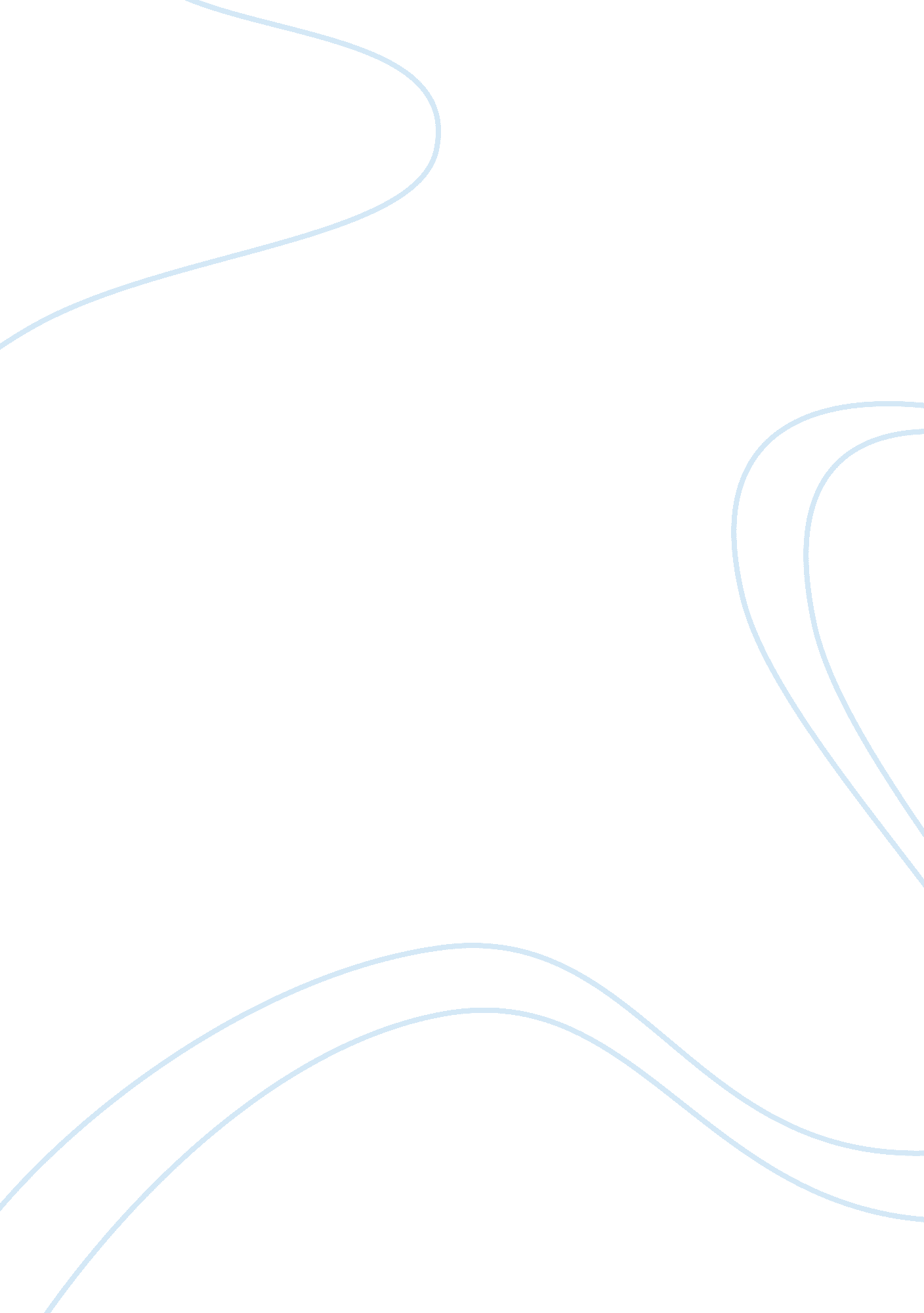 Influential peopleLiterature, Play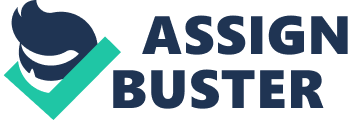 Influential People In my life, I have had many various influential people, but I would have to say that my Mother has made the biggest impact of all. Most everything that I am today is a outcome of inspirations and instances I have established from my Mother. She has made so many different opportunities presented to me, without which I do not know where I would be. I find my Mother to be a very inspiring person; the reasons for this are infinite. My Mom has been through multiple hardships over the course of her life and throughout it all she has become an exceptionally strong, loving, and wise person. This fact alone amazes me and when compounded with the fact that my Mother, among it all, still manages to have a quick, clever, and upbeat sense of humor I am left fascinated. The things I have learned and continue to learn from my Mother are endless; she has taught me all of the founding principles of my life and for that I am eternally thankful. Though my Mother and I have many discussions on various subjects, within whom I learn many different things, I believe that many of the things I learn from her are discovered and observed from example. This summer would be an instance. Together, we faced many hardships that really pulled and tugged on our relationship. We worked through possibly one of the hardest things a mother could ever go through. It not only brought us closer together, but it made me realize how much she loves me, and how she is always going to be there for me. It is common knowledge that not everyone is perfect, even heroes, and in realizing this I know that I although I wish to be like my Mother in most ways I do not in all. This realization may be one of the most important things I have learned, my Mother has taught me to base my decisions in life not solely on the examples and actions of others but simply on what I gather and learn from the examples and actions of others. In other words, she has taught me not to follow blindly but to make my own decisions based on what I think is important. My relationship with my Mother is something that I treasure above everything else in my life. We are able to play and joke like young children and have serious in depth conversations on some of life hardest subject like mature adults. The various levels that my Mother can reach me on astound me and I think that it is what makes our relationship truly special and what makes her such a wonderful influence. 